PROJEKT„Vybudování autobusového výstupu a parkovacích stání v obci Týn nad Bečvou“Projekt je realizován obcí Týn nad Bečvou za finanční spoluúčasti Olomouckého kraje z dotačního programu „Program obnovy venkova Olomouckého kraje 2023“ dotační titul – „Podpora budování a obnovy infrastruktury obce“ve výši 600 000,- Kč.  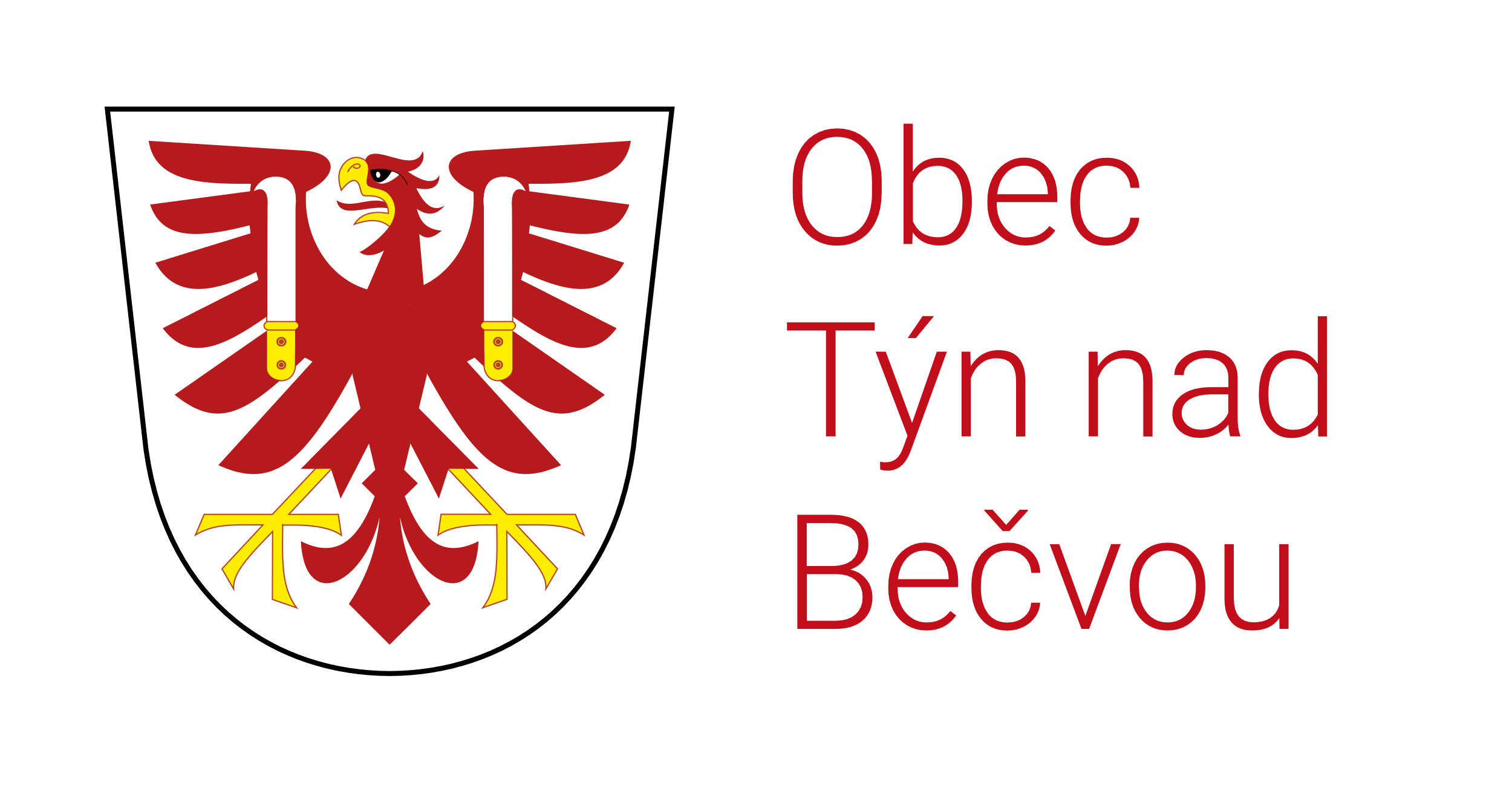 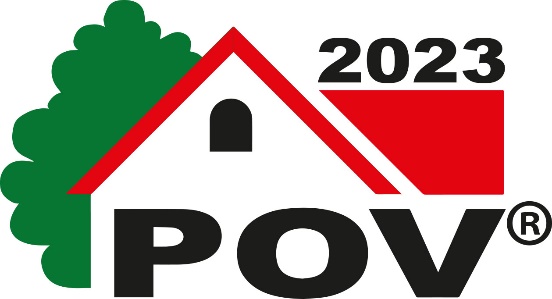 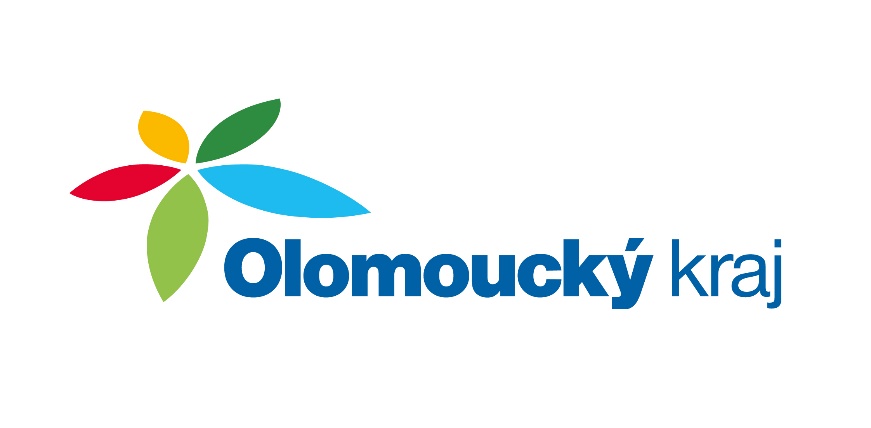 